اینجانب ............................................... عضو هیأت علمی دانشگاه .................................. گروه ....................................... تقاضای چاپ اثر خویش با عنوان «...................................................................................................................................» را از طریق مرکز نشر دانشگاه گلستان دارم.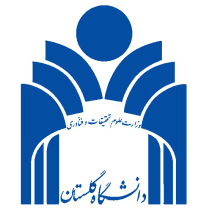 سایر مترجمان:  ...................................................................... شماره تماس: ............................. ایمیل: ................................................................................................... شماره تماس: ............................. ایمیل: .............................      3-  ........................................................................ شماره تماس: ............................. ایمیل: .............................. مشخصات نشر اثر به زبان اصلی: سابقه ترجمه اثر:     ترجمه شده است                    ترجمه نشده استدر صورت وجود سابقه ترجمه، مشخصات ترجمه موجود:- ویژگی ترجمه شما نسبت به ترجمه موجود:آیا در ترجمه از ابزارهای هوش مصنوعی و نرمافزارهای ترجمه استفاده شده است؟ در صورت پاسخ بله، به چه میزان (درصد)، با ذکر نام ابزار یا نرمافزار:اثر ارائهشده: عمومی          مرجع      درسی            کمک درسی          سایر (توضیح دهید)  .................................................................... است.** در صورت درسی/کمک درسی بودن، جدول زیر را تکمیل کنید: (سرفصل درس ضمیمه گردد.)کاربرد اثر ارائهشده در مقطع تحصیلی: (انتخاب بیش از یک گزینه بلامانع است.)    کارشناسی                   کارشناسی ارشد           دکتری       است.دلایل توجیهی ترجمه اثر:آیا کتاب مشابه با اثر حاضر موجود است؟ در صورت وجود آثار مشابه با ذکر مشخصات کامل اثر (عنوان-نویسنده(گان)/مترجم(ان)-ناشر-سال نشر)، وجه تمایز و مشخصه اصلی این اثر را ذکر نمایید.                                           نام و نام خانوادگی: ......................................                                          تاریخ و امضا: ....................................عنواننویسندهناشرسال/نوبت ویرایشتعداد صفحهعنوانمترجمناشرسال/نوبت ویرایشتعداد صفحهجدول دروس منطبق یا متناسب از دروس مصوب شورای عالی برنامهریزیجدول دروس منطبق یا متناسب از دروس مصوب شورای عالی برنامهریزیجدول دروس منطبق یا متناسب از دروس مصوب شورای عالی برنامهریزیجدول دروس منطبق یا متناسب از دروس مصوب شورای عالی برنامهریزیردیفنام درسمقطع  تحصیلیتعداد واحد